ПРОЕКТ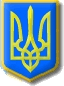 УКРАЇНАНетішинська міська рада Хмельницької області Р І Ш Е Н Н Ядвадцять першої (позачергової) сесії Нетішинської міської радиVІІ скликання09.12.2016					Нетішин				№ 21/____Про затвердження передавального акта комунального підприємства «Архітектурно-планувальне бюро»Відповідно до статті 25, пункту 3 частини 4 статті 42 Закону України «Про місцеве самоврядування в Україні», статті 107 Цивільного кодексу України, статті 36 Закону України «Про державну реєстрацію юридичних осіб, фізичних осіб-підприємців та громадських формувань», рішення п’ятнадцятої сесії Нетішинської міської ради VII скликання від 22 липня 2016 року № 15/663 «Про реорганізацію комунального підприємства «Архітектурно-планувальне бюро» шляхом приєднання» (у редакції рішення вісімнадцятої (позачергової) сесії Нетішинської міської ради VII скликання від 06 жовтня 2016 року               № 18/939 «Про внесення змін до рішення п’ятнадцятої сесії Нетішинської міської ради VII скликання від 22 липня 2016 року № 15/663 «Про реорганізацію комунального підприємства «Архітектурно-планувальне бюро» шляхом приєднання»), Нетішинська міська рада    в и р і ш и л а:1. Затвердити передавальний акт комунального підприємства «Архітектурно-планувальне бюро», що додається.2. Голові комісії з реорганізації комунального підприємства «Архітектурно-планувальне бюро» шляхом приєднання, подати передавальний акт державному реєстратору для проведення державної реєстрації в установленому законом порядку.3. Контроль за виконанням цього рішення покласти на постійну комісію міської ради з питань будівництва, архітектури, комунальної власності приватизації та підтримки підприємництва (Кузів Р.М.) та заступника міського голови Бобіну О.П.Міський голова									О.О.СупрунюкЗАТВЕРДЖЕНОрішенням двадцять першої (позачергової) сесії Нетішинської міської ради VІІ скликання 09.12.2016 № 21/_______ПЕРЕДАВАЛЬНИЙ АКТкомунального підприємства«Архітектурно-планувальне бюро», код згідно ЄДРПОУ 21339627Відповідно до рішення п’ятнадцятої сесії Нетішинської міської ради                VII скликання від 22.07.2016 року № 15/663 «Про реорганізацію комунального підприємства «Архітектурно-планувальне бюро» шляхом приєднання» (у редакції рішення вісімнадцятої (позачергової) сесії Нетішинської міської ради VII скликання від 06.10.2016 року № 18/939 «Про внесення змін до рішення п’ятнадцятої сесії Нетішинської міської ради VII скликання від 22 липня               2016 року № 15/663 «Про реорганізацію комунального підприємства «Архітектурно-планувальне бюро» шляхом приєднання»»), утворена комісія у складі:яка у період з 22 липня по 30 листопада 2016 року провела інвентаризацію  майна, передачу активів та пасивів комунального підприємства «Архітектурно-планувальне бюро» (код згідно ЄДРПОУ 21339627) за адресою: Хмельницька область, м.Нетішин, вул.Шевченка, 1, що належить до сфери управління Нетішинської міської ради -  комунальному підприємству Нетішинської міської ради «Бюро технічної інвентаризації» (код згідно ЄДРПОУ 23833205) за адресою: Хмельницька область, м. Нетішин, пр. Незалежності, 12, що є правонаступником.Комісія встановила:1.ДО СКЛАДУ  ПЕРЕДАЧІ ВХОДИТЬ:1.1. Фінансовий звіт суб’єкта малого підприємництва Баланс форма №1-м. форма №2-м станом на 01 серпня 2016 року1.2. Фінансовий звіт суб’єкта малого підприємництва Баланс форма №1-м. форма №2-м станом на 01 грудня 2016 року2.ПРОПОЗИЦІЇ КОМІСІЇ:1.  Клопотати перед Нетішинською міською радою про затвердження передавального акту комунального підприємства «Архітектурно-планувальне бюро», код згідно ЄДРПОУ 21339627 за наявним станом.3. ДО АКТУ ПРИЙМАННЯ-ПЕРЕДАЧІ ДОДАЄТЬСЯ: 1. Статут комунального підприємства «Архітектурно-планувальне бюро», затверджений рішенням чотирнадцятої сесії Нетішинської міської ради  ХХІІІ скликання від 27 грудня 2000р. №27, зі змінами, копія, на 10 арк.,2. Акт приймання-передавання кадрових документів працівників («Особові справи працівників,картки П-2 працівників») на 3 арк. в кількості 19 папок (дев’ятнадцять ) штук., з них:	- особова картка працівника т.ф.П-2 – 4 ( чотири) штуки;	- інші – 15 (п’ятнадцять) штук., 3.Акт приймання-передачі архівної документації комунального підприємства  «Архітектурно-планувальне бюро»  на 3 арк. 5.Інвентаризаційні описи матеріальних активів та пасивів комунального підприємства «Архітектурно-планувальне бюро».6. Акт приймання передавання документації від 30.11.2016р. (книга нарахування заробітної плати за період червень 2012р. - жовтень 2016року.ПЕРЕДАВ:                         		               ПРИЙНЯВ:«___»_____________2016 р.БобінаОльга Петрівна- заступник міського голови, …, реєстраційний номер облікової картки платника податків …, голова комісіїТазюк Наталія Валеріївна- бухгалтер КП НМР «Бюро технічної інвентаризації», …, реєстраційний номер облікової картки платника податків …, секретар комісіїПархомчукНаталія Степанівна- спеціаліст 1 категорії відділу молоді та спорту виконавчого комітету Нетішинської міської ради, …, реєстраційний номер облікової картки платника податків …,член комісіїТкачук Лілія Миколаївна- бухгалтер КП «Архітектурно-планувальне бюро», …, реєстраційний номер облікової картки платника податків …, член комісіїЛатишева Оксана Володимирівна- начальник юридичного відділу апарату виконавчого комітету Нетішинської міської ради, …, реєстраційний номер облікової картки платника податків …, член комісіїПохитун Дмитро Вікторович- начальник КП НМП «Бюро технічної інвентаризації», …, реєстраційний номер облікової картки платника податків …, член комісіїЗахарчук Наталія Миколаївна- головний спеціаліст (економіст) бюджетного відділу фінансового управління виконавчого комітету Нетішинської міської ради, …, реєстраційний номер облікової картки платника податків …, член комісіїЦисарук Антоніна Володимирівна- спеціаліст 1 категорії з питань кадрової роботи загального відділу апарату виконавчого комітету Нетішинської міської ради, …, реєстраційний номер облікової картки платника податків …, член комісії4.Акт приймання-передачі договорів комунального підприємства «Архітектурно-планувальне бюро» від 04.10.2016р.(зобов’язання  виконані) та Акт приймання-предачі проекту будівництва гаражів в ГБК «Монтажник» по вул.Промисловій  м.Нетішин. Голова комісії _________________О.П.Бобіна:                         Керівник КП НМР «БТІ» ________________Похитун Д.В.Голова комісії:Секретар комісії:                           О.П.Бобіна                   __________Н.В. Тазюк                    __________   Члени комісії:Н.С. Пархомчук              __________ Л.М. Ткачук                    __________ О.В. Латишева              __________ Д.В. Похитун                __________ Н.М. Захарчук              __________ А.В. Цисарук                __________